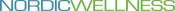 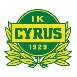 SAMARBETSAVTAL OM NORDIC WELLNESS:                                                                                                                                                     Nordic Wellness är en av Sveriges största och mest framgångsrika friskvårdskedjor med över 300 gym/friskvårdsanläggningar i Sverige. Det ger oss unika möjligheter att ständigt utveckla våra anläggningar och att ligga i framkant när det gäller utbud, kvalitet, personal och inte minst pris. Hos oss ska alla känna sig hemma det är viktigt för oss.                                                                                                                    När det gäller samarbeten/partnerskap med idrottsföreningar är vår vision/mission att hjälpa och inspirera era aktiva spelare, ledare, ungdomar, föräldrar och partners att skapa rätt förutsättningar inför säsongsstarten samt öka förståelsen med medveten aktiv träning 365 dagar om året. Samarbetsavtal mellan Nordic Wellness org.nr: 556539 9747 och IK Cyrus org.nr: 826000-9900 (nedan kallad förening). 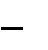 Avtalstiden enligt detta avtal är upprättat till 1 år med start: 2023-01-01 t.o.m. 2023-12-31. Avtalet är upprättat i två exemplar där vardera parter erhållit ett påskrivet original. Friskvårdserbjudande mellan förening och Nordic Wellness rikstäckande (ej NW Exklusive):  Förenings spelare och ledare har möjlighet att köpa träningskort från Nordic Wellness till specialpris enligt nedan kopplat till föreningen.  Föreningskortet+Gruppträning, styrketräning, konditionsträning. Wellness Online. Träna på alla klubbar. Ordinarie Pris:  	 	 	7 188 kr/år Specialpris/IK Cyrus: 	 	 	2 500 kr/år Träningskort faktureras efter samlad beställning enligt mall som tillhandahållits av kontaktperson från Nordic Wellness. All fakturering sker mellan föreningen och NW. Dvs inga fakturor sänds till spelare/ledare. Vid uthämtning har av träningskort medtags legitimation. Har man inget medlemskort/armband sedan innan tillkommer 100 kr/199 kr. Från dagen man fyllt 13 år kan man träna själv. Övriga medlemmar i föreningen samt partners erhåller erbjudande från Nordic Wellness 20 % på valfritt årskort från ordinarie prislista, både kontanta och autogiro (bundet 12 månader). Medlemmar visar upp tydligt medlemsintyg för att ta del utav erbjudandet. Partners rabatt läggs upp vid intresse i avstämning mellan respektive organisationers kontaktpersoner.  Förening erbjuds möjlighet att hyra gruppträningssal inkl. instruktör för 1 500kr inkl. Moms (ordinarie pris 2 560 kr Inkl. moms) på valfri Nordic Wellness-anläggning. Bokning och önskemål på upplägg sker via kontaktperson på Nordic Wellness. 1 Avstämning av avtal görs minst en gång/år där utveckling och kvalité gås igenom. Betalningstid: 10 dagar vid fakturering. Förenings åtagande: Nordic Wellness förblir officiell samarbetspartner till förening vad gäller träning/friskvård under avtalstidens gällande och avser all form av träning och friskvård. Inga konkurrenter/konkurrerande verksamheter äger rätt att marknadsföra eller exponera sig i föreningens regi.                                                                         Nordic Wellness erhåller följande exponering i samarbetsavtalet (utan debitering) Logo med länk på förenings hemsida enligt samarbetspartners. Logo/Skylt i hallen/sargen. Nordic Wellness får ta del av föreningens event och happenings. En grov årsplanering görs tillsammans med platschef en gång per år.  Jönköping: 2022-12-14För Nordic Wellness: 	 	 	För IK Cyrus: Barnarpsgatan 12 	 	 	Gjuterigatan 30  	 553 553 16 Jönköping 	 	 	553 18 Jönköping  Tele Vxl: 010 - 155 53 39 	 	 	Tele Vxl:   Tele Ansvarig: 0738-68 25 21 	 	 	Tele Ansvarig: 073-513 82 65 _____________________________ 	 	_____________________________ Lisa Bonving	 	 	Mats BerggrenKey Account Nordic Wellness  	 	 	IK Cyrus 	 2 